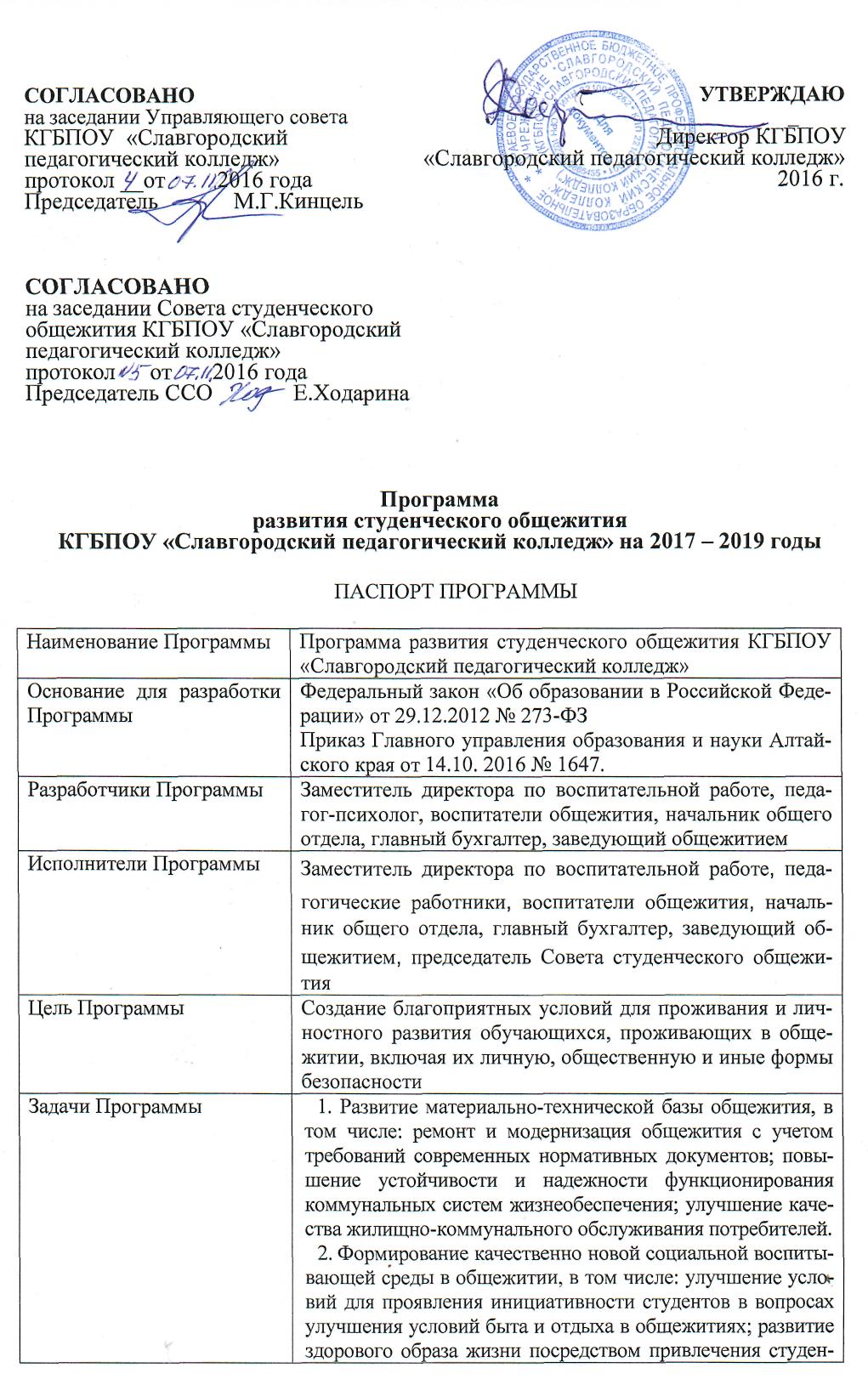 Программаразвития студенческого общежития КГБПОУ «Славгородский педагогический колледж» на 2017 – 2019 годыПАСПОРТ ПРОГРАММЫПоложения настоящей Программы развития общежития КГБПОУ «Славгородский педагогический колледж» соответствуют Уставу колледжа,  положениям программы его развития.Краткая информационная справка о студенческом общежитии1.Индекс, адрес общежития.658820, г. Славгород, ул. Володарского 152.2.Год постройки здания общежития: .3.Проектная мощность здания общежития: 203 чел.4.Количество обучающихся, проживающих в общежитии (по состоянию на 1 ноября календарного года) -  203 чел.5. Кадровое  обеспечение  деятельности  общежития:        дежурный  по  общежитию -  4  чел.     уборщица  -  3  чел.     прачка – 1 чел.     кастелянша  -  1 чел.        слесарь - электрик   -  1  чел     дворник  -  1 чел     слесарь - сантехник  -  1 чел     зав. общежитием  -  1 чел6. Кадровое  обеспечение  воспитательной  работы  в  общежитиивоспитатель  -  3 чел.психолог  -  1 чел.Введение За   период  2012 – 2016 гг.   в  колледже  проводилась  работа  по  совершенствованию  материальной  базы  общежития. В  указанный  период  времени  было приобретено:  - Мебель  (кровати, шкафы  д/одежды, столы письменные  обеденные, полочки  книжные, тумбочки, стулья, диваны)   на  сумму  1243892  руб.  - Бытовая  техника  ( холодильники, стиральные  машины, телевизоры, водонагреватели, эл. плиты  )  на  сумму  882357  руб.    - Спортивный  инвентарь   на  сумму  51950  руб. - Мягкий  инвентарь  (подушки, матрасы, покрывало, одеяла, шторы)  на  сумму  195409  руб. - Установлена система  видеонаблюдения   на сумму 58117  руб.Требования законодательства по повышению энергетической эффективности зданий поставили вопросы по утеплению фасадов и проведению комплекса работ по снижению потребления энергоресурсов. Стала очевидной необходимость выделения первоочередных объектов для вложения имеющихся средств. В 2011-. проведена работа по утеплению фасадов и замене окон в общежитии.Проведённый в . году мониторинг удовлетворённости студентов деятельностью колледжа отразил удовлетворительную степень оценки  качества услуг, предоставляемых общежитием. Среди основных социальных проблем можно выделить следующие: продолжение решения жилищно-бытовых проблем, снижение уровня различных отклонений от социальных норм, качественное улучшение организации творчества и досуга, потребность в совершенствовании системы питания в общежитиях, социально-психологической поддержки, занятий физкультурой и спортом.Необходимо дальнейшее совершенствование материальной базы общежития, оснащение жилых комнат и мест общего пользования.Всё это в совокупности приводит к необходимости решения проблемы программными средствами. Настоящая Программа подготовлена с учетом анализа состояния материально-технической базы общежития, потребностей студенческого самоуправления общежитием в реализации воспитательных и внеучебных мероприятий со студентами, на основе итогов мониторинга студентов, проживающих в общежитии, и направлена на приведение в соответствие с требованиями нормативных документов имущественного комплекса общежития, улучшение материально-технического обеспечения и повышение активности студентов в решении социальных проблем.2. Цель и задачи программы2.1 Цель Программы: создание благоприятных условий для проживания и личностного развития обучающихся, проживающих в общежитии, включая их личную, общественную и иные формы безопасности.2.2. Задачи Программы:Развитие материально-технической базы общежития, в том числе: ремонт и модернизация общежития с учетом требований современных нормативных документов; повышение устойчивости и надежности функционирования коммунальных систем жизнеобеспечения; улучшения качества жилищно-коммунального обслуживания потребителей.Формирование качественно новой социальной воспитывающей среды в общежитии, в том числе: улучшение условий для проявления инициативности студентов в вопросах повышения качества условий быта и отдыха в общежитии; развитие здорового образа жизни посредством привлечения студентов общежития к занятиям физкультурой и спортом, пропаганды здорового образа жизни, профилактики вредных привычек и асоциальных проявлений в студенческой среде. Расширение социальной инфраструктуры общежития, в том числе: посредством создания в общежитии мест для работы практического психолога, мест для занятий физкультурой и спортом, комнат для отдыха и для занятий.Совершенствование системы управления общежитием в том числе: посредством повышения роли общественных организаций в управлении колледжем; посредством развития студенческого самоуправления в общежитии. Повышение уровня безопасности студентов, проживающих в общежитии.3. Основные направления реализации программы развития общежитияМеханизм реализации ПрограммыМеханизм реализации Программы предполагает ежегодное формирование следующих рабочих документов:	ежегодные планы мероприятий по реализации Программы с указанием исполнителей, источников и объема финансирования;	перечень первоочередных мероприятий, вытекающих из ежегодного плана по реализации Программы;плана совместных действий структурных подразделений по реализации Программы.Общее руководство и контроль над реализацией Программы осуществляет директор профессиональной образовательной организации, в части решения социальных вопросов и развития студенческого самоуправления – заместитель директора по учебно-воспитательной работе.Ресурсное обеспечение ПрограммыФинансирование Программы предполагает использование средств краевого бюджета, внебюджетных средств  и других источников финансирования.7. Управление реализацией ПрограммыУправление реализацией Программы осуществляют: директор колледжа, заместитель директора по воспитательной работе.Директор осуществляет общее руководство реализацией Программы, определяет формы и методы управления Программой и несет персональную ответственность за ее реализацию (конечные результаты, целевое и эффективное использование выделяемых финансовых средств). Нормативно-методической и информационной основой управления реализацией Программы нормативные документы Минобрнауки России, Главного управления образования и науки Алтайского края, Устав КГБПОУ «Славгородский педагогический колледж», Положение об организации воспитательной работе в общежитии, Положение о Совете общежития, иные распорядительные документы, подготовленные для реализации Программы.Исполнителями Программы являются: заместитель директора по воспитательной работе, педагогический совет, педагог-психолог, воспитатели общежития, начальник общего отдела, главный бухгалтер, заведующий общежитием, председатель Совета общежития.Основные функции исполнителей:планирование выполнения мероприятий Программы; мониторинг динамики качества исполнения Программы; контроль над выполнением целей и задач Программы. Ответственность за качественное выполнение Программы несет заместитель директора по воспитательной работе и председатель Совета общежития.Промежуточные результаты реализации Программы обсуждаются на административных совещаниях при директоре, заместителе директора по воспитательной работе, на заседаниях педагогического совета и Совета общежития. По результатам обсуждения принимаются решения об эффективности достижения показателей Программы, планируются мероприятия по ее дальнейшей реализации.Наименование ПрограммыПрограмма развития студенческого общежития КГБПОУ «Славгородский педагогический колледж»Основание для разработки ПрограммыФедеральный закон «Об образовании в Российской Федерации» от 29.12.2012 № 273-ФЗПриказ Главного управления образования и науки Алтайского края от 14.10. 2016 № 1647.    Разработчики ПрограммыЗаместитель директора по воспитательной работе, педагог-психолог, воспитатели общежития, начальник общего отдела, главный бухгалтер, заведующий общежитиемИсполнители ПрограммыЗаместитель директора по воспитательной работе, педагогические работники, воспитатели общежития, начальник общего отдела, главный бухгалтер, заведующий общежитием, председатель Совета студенческого общежитияЦель ПрограммыСоздание благоприятных условий для проживания и личностного развития обучающихся, проживающих в общежитии, включая их личную, общественную и иные формы безопасностиЗадачи Программы1. Развитие материально-технической базы общежития, в том числе: ремонт и модернизация общежития с учетом требований современных нормативных документов; повышение устойчивости и надежности функционирования коммунальных систем жизнеобеспечения; улучшение качества жилищно-коммунального обслуживания потребителей.2. Формирование качественно новой социальной воспитывающей среды в общежитии, в том числе: улучшение условий для проявления инициативности студентов в вопросах улучшения условий быта и отдыха в общежитиях; развитие здорового образа жизни посредством привлечения студентов общежития к занятиям физкультурой и спортом, пропаганды здорового образа жизни, профилактики вредных привычек и асоциальных проявлений в студенческой среде. Расширение социальной инфраструктуры общежития, в том числе: посредством создания в общежитии мест для работы  педагога-психолога, мест для занятий физкультурой и спортом, комнат для отдыха и для занятий.3. Совершенствование системы управления общежитием  в том числе: посредством повышения роли общественных организаций в управлении колледжем; посредством развития студенческого самоуправления в общежитии. 4. Повышение уровня безопасности студентов, проживающих в общежитии.Структура Программы1. Введение2. Цели и задачи Программы3. Основные направления реализации Программы4. Механизм реализации Программы5. Ресурсное обеспечение ПрограммыНаправления Программы1. Развитие и содержание имущественного комплекса общежития.2. Повышение энергоэффективности здания общежития, снижение энерго- и ресурсопотребления.3. Благоустройство территории общежитий.4. Материально-техническое обеспечение общежитий.5. Обеспечение взаимодействия всех структурных подразделений колледжа в рамках реализации проектов по совершенствованию воспитательной работы и созданию благоприятных условий для проживания обучающихся в общежитии.6. Обеспечение занятости студентов, в том числе в вечернее время, проживающих в общежитии, посредством реализации мероприятий, направленных на освоение навыков самостоятельной организации жизни, самообслуживания и совместного проживания; развитие познавательных и художественно-творческих способностей; на укрепление здоровья; профилактику антивитального поведения и формирование коммуникативной культуры.7. Развитие кадрового потенциала административно-управленческого персонала общежитий.8. Обеспечение исполнения требований действующего законодательства.9. Повышение уровня безопасности.Механизм реализации ПрограммыМеханизм реализации Программы предполагает формирование ежегодных планов мероприятий по реализации Программы с указанием исполнителей, источников и объёма финансирования; перечня первоочередных мероприятий, вытекающих из ежегодного плана подразделений по реализации Программы; плана совместных действий различных структурных подразделений по реализации Программы;Общее руководство и контроль над реализацией Программы осуществляет директор колледжа, в части решения социальных вопросов и развития студенческого самоуправления – заместитель директора по воспитательной работе.Сроки разработки и реализации ПрограммыПрограмма реализуется с 2017г. по . на основе ежегодных планов. Источники и объем финансирования ПрограммыФинансирование Программы предполагает использование средств краевого бюджета, внебюджетных средств и других источников финансирования.Ожидаемые результаты1. Соответствие социальной инфраструктуры и материально-технической базы общежития требованиям СанПиН и современным стандартам жизнедеятельности.2. Повышение эксплуатационной надежности зданий общежития.3. Повышение качества социовоспитывающей среды.4. Снижение уровня правонарушений на территории общежития, а также с участием студентов, проживающих в общежитии.5. Повышение качества системы управления общежитием.Показатели и индикаторы эффективности Программы1. Увеличение доли обучающихся, удовлетворенных условиями проживания в общежитии (до 100%).2. Уменьшение количества аварий и инцидентов технического характера (на 95%).3. Снижение количества правонарушений общественного порядка и нарушений Правил проживания в общежитии (до минимума).4. Увеличение доли участников мероприятий, проводимых в общежитии (до 95%).№ п/пМероприятиеСрок выполненияОтвет-ственныйОжидаемый результат1234Задача 1. Развитие материально-технической базы общежития Задача 1. Развитие материально-технической базы общежития Задача 1. Развитие материально-технической базы общежития Задача 1. Развитие материально-технической базы общежития Задача 1. Развитие материально-технической базы общежития Мероприятие 1. Развитие и содержание имущественного комплекса общежития Мероприятие 1. Развитие и содержание имущественного комплекса общежития Мероприятие 1. Развитие и содержание имущественного комплекса общежития Мероприятие 1. Развитие и содержание имущественного комплекса общежития 1.1.1.Ремонт силовой электросети здания общежитиявыполненоСиротенко Н.М.Повышение эксплуатационной надежности здания1.1.2.Ремонт кабельной линии ТП-150-ВРУ-0,4кВвыполненоСиротенко Н.М.Повышение категории электроснабжения, повышение эксплуатационной надежности здания1.1.3.Текущий ремонт жилых комнат с заменой окон на пластиковые с трехкамерными стеклопакетами (100%)выполненоСиротенко Н.М.Повышение эксплуатационной надежности, приведение в соответствие с требованиями санитарных норм, снижение тепловых потерь1.1.4.Текущий ремонт мест общего пользования (кухонь, умывальных комнат)Кухни:2017 -1шт.,2018 -2шт.,2019 -2 шт.Умывальные комнаты:2017- 1шт.,2018- 1шт.,2019- 1шт.Сиротенко Н.М.Приведение в соответствие с требованиями санитарных норм1.1.5.Капитальный ремонт фасада общежитиявыполнено Сиротенко Н.М.Повышение эксплуатационной надежности1.1.6.Ремонт помещения постирочнойвыполненоСиротенко Н.М.Повышение эксплуатационной надежности, приведение в соответствие с требованиями санитарных норм1.1.7.Установка душевых кабин на 1 этаже здания общежитиявыполненоСиротенко Н.М.Повышение комфортности проживающих в общежитии обучающихся1.1.8.Ремонт верхнего и нижнего розлива системы отоплениявыполненоСиротенко Н.М.Повышение эксплуатационной надежности инженерных сетей1.1.9.Ремонт системы электроснабжения по жилым комнатам и местам общего пользованиявыполненоСиротенко Н.М.Повышение эксплуатационной надежности1.1.10.Текущий ремонт внутренних инженерных систем водоснабжения, теплоснабжения и канализации2017 – 2019 гг.Сиротенко Н.М.Повышение эксплуатационной надежности, предотвращение аварийных ситуацийМероприятие 2. Повышение энергоэффективности здания общежития, снижение энерго- и ресурсопотребленияМероприятие 2. Повышение энергоэффективности здания общежития, снижение энерго- и ресурсопотребленияМероприятие 2. Повышение энергоэффективности здания общежития, снижение энерго- и ресурсопотребленияМероприятие 2. Повышение энергоэффективности здания общежития, снижение энерго- и ресурсопотребления1.2.1.Реализация утвержденной программы по  энергосбережению (утверждена в 2011 г.): капитальный ремонт крыши общежития 2018 – 2019 гг.Сиротенко Н.М.Повышение энергетической эффективности здания, снижение потерь при передаче и потреблении ресурсов, уменьшение потребления энергоресурсовМероприятие 3. Благоустройство территории общежития Мероприятие 3. Благоустройство территории общежития Мероприятие 3. Благоустройство территории общежития Мероприятие 3. Благоустройство территории общежития 1.3.1.Благоустройство участка территории 2017 – 2019 гг.Эпп Л.А.Сиротенко Н.М.Обеспечение отвода дождевых и талых вод от здания общежития1.3.2.Устройство цветников и газонов на прилегающей к общежитиям территории2017 – 2019 гг.Эпп Л.А.Сиротенко Н.М.Создание благоприятных эстетических условий1.3.3.Ремонт дорожного покрытия противопожарного проезда между зданиями2019 г.Сиротенко Н.М.Приведение в надлежащее состояние противопожарного проезда1.3.4.Текущий ремонт приямков здания общежития с устройством новых навесов2018 г.Сиротенко Н.М.Устранение протечек через приямки в подвальные помещения Мероприятие 4. Материально-техническое обеспечение общежития Мероприятие 4. Материально-техническое обеспечение общежития Мероприятие 4. Материально-техническое обеспечение общежития Мероприятие 4. Материально-техническое обеспечение общежития 1.4.1.Замена стиральных машин2018 – 2019 гг.Эпп Л.А.Создание комфортных условий для проживания1.4.2.Замена изношенной мебели (кроватей, столов, стульев, полок, шкафов и др.) в жилых помещениях общежития2017 – 2019 гг.Эпп Л.А.Приведение в соответствие с «Типовыми нормами оборудования мебелью и другим инвентарем общежитий», создание комфортных условий проживания1.4.3.Замена мягкого постельного инвентаря2017 – 2019 гг.Эпп Л.А.Приведение в соответствие с санитарными нормами, создание комфортных условий проживания1.4.4.Замена плит, находящихся в эксплуатации более 5-ти лет, в местах приготовления пищи2017 – 2019 гг.Эпп Л.А.Повышение безопасности при эксплуатации оборудования1.4.5.Оснащение спортивных помещений общежитий спортивным инвентарем (велотренажеры, спортивные скамейки, столы для настольного тенниса и др.)2017 – 2019 гг.Эпп Л.А.Создание благоприятных условий для занятий физической культуройЗадача 2. Формирование качественно новой социальной воспитывающей среды в общежитии, в том числе: продолжение работы по созданию условий для проявления инициативности студентов в вопросах улучшения условий быта и отдыха в общежитиях; развитие здорового образа жизни посредством привлечения студентов общежития к занятиям физкультурой и спортом, пропаганды здорового образа жизни, профилактики вредных привычек и асоциальных проявлений в студенческой среде. Расширение социальной инфраструктуры общежития, в том числе: посредством создания в общежитии мест для работы психолога, мест для занятий физкультурой и спортом, комнат для отдыха и для занятийЗадача 2. Формирование качественно новой социальной воспитывающей среды в общежитии, в том числе: продолжение работы по созданию условий для проявления инициативности студентов в вопросах улучшения условий быта и отдыха в общежитиях; развитие здорового образа жизни посредством привлечения студентов общежития к занятиям физкультурой и спортом, пропаганды здорового образа жизни, профилактики вредных привычек и асоциальных проявлений в студенческой среде. Расширение социальной инфраструктуры общежития, в том числе: посредством создания в общежитии мест для работы психолога, мест для занятий физкультурой и спортом, комнат для отдыха и для занятийЗадача 2. Формирование качественно новой социальной воспитывающей среды в общежитии, в том числе: продолжение работы по созданию условий для проявления инициативности студентов в вопросах улучшения условий быта и отдыха в общежитиях; развитие здорового образа жизни посредством привлечения студентов общежития к занятиям физкультурой и спортом, пропаганды здорового образа жизни, профилактики вредных привычек и асоциальных проявлений в студенческой среде. Расширение социальной инфраструктуры общежития, в том числе: посредством создания в общежитии мест для работы психолога, мест для занятий физкультурой и спортом, комнат для отдыха и для занятийЗадача 2. Формирование качественно новой социальной воспитывающей среды в общежитии, в том числе: продолжение работы по созданию условий для проявления инициативности студентов в вопросах улучшения условий быта и отдыха в общежитиях; развитие здорового образа жизни посредством привлечения студентов общежития к занятиям физкультурой и спортом, пропаганды здорового образа жизни, профилактики вредных привычек и асоциальных проявлений в студенческой среде. Расширение социальной инфраструктуры общежития, в том числе: посредством создания в общежитии мест для работы психолога, мест для занятий физкультурой и спортом, комнат для отдыха и для занятийЗадача 2. Формирование качественно новой социальной воспитывающей среды в общежитии, в том числе: продолжение работы по созданию условий для проявления инициативности студентов в вопросах улучшения условий быта и отдыха в общежитиях; развитие здорового образа жизни посредством привлечения студентов общежития к занятиям физкультурой и спортом, пропаганды здорового образа жизни, профилактики вредных привычек и асоциальных проявлений в студенческой среде. Расширение социальной инфраструктуры общежития, в том числе: посредством создания в общежитии мест для работы психолога, мест для занятий физкультурой и спортом, комнат для отдыха и для занятийМероприятие 1. Обеспечение взаимодействия всех структурных подразделений колледжа в рамках реализации проектов по совершенствованию воспитательной работы и созданию благоприятных условий для проживания обучающихся в общежитииМероприятие 1. Обеспечение взаимодействия всех структурных подразделений колледжа в рамках реализации проектов по совершенствованию воспитательной работы и созданию благоприятных условий для проживания обучающихся в общежитииМероприятие 1. Обеспечение взаимодействия всех структурных подразделений колледжа в рамках реализации проектов по совершенствованию воспитательной работы и созданию благоприятных условий для проживания обучающихся в общежитииМероприятие 1. Обеспечение взаимодействия всех структурных подразделений колледжа в рамках реализации проектов по совершенствованию воспитательной работы и созданию благоприятных условий для проживания обучающихся в общежитии2.1.1.Активизация деятельности Совета студенческого общежития (далее – ССО)2017 – 2019 гг.Заместитель директора по ВРВоспитателиКачественное обновление информационных технологий и форм коммуникативного взаимодействия студентов и сотрудников колледжаРазвитие гражданской и социальной ответственности обучающихся2.1.2.Проведение рейдов по студенческому общежитию и плановых проверок выполнения дисциплинарных обязательств студентами и представителями ССОЕжемесячно с  2017 годаДиректорЗаместитель директора по ВРКураторы группВоспитателиССОУсиление дисциплинарного контроля со стороны администрации колледжа, повышение культурного уровня студентов, усиление ответственности кураторов групп за проводимую работу2.1.3.Просмотр видеофильмов, направленных на формирование коммуникативных навыков и культуры общежития у студентов, проведение бесед, лекций, тренингов и др.Ежемесячно Заместитель директора по ВРВоспитателиПрактический психологПовышение культурного и образовательного уровня у студентов2.1.4.Организация работы в общежитии  психолога2017 – 2019 гг.Заместитель директора по ВРПрактический психологУсиление мер по профилактике конфликтных ситуаций, улучшение психологического здоровья студентов, профилактика антивитального поведения2.1.4.Организация работы школы студенческого актива (работа педагогического отряда «Компас» и студенческого центра «Доверие», организация и проведение мастер-классов и тематических лекций для членов ССО)2017 – 2019 гг.Заместитель директора по ВРВоспитателиПредседатель ССОРуководители педагогического отряда «Компас» и студенческого центра «Доверие»Расширение студенческих инициатив, повышение статуса членов ССО,  усиление блока социальных проектов развития общежития.2.1.5.Поощрение студентов колледжа - членов ССО и активистов общежития, в том числе награждение при проведении соревнований, конкурсов и т.д.2017 – 2019 гг.Заместитель директора по ВРВоспитателиПредседатель ССОПовышение у студентов мотивации к общественной деятельности Мероприятие 2. Обеспечение занятости студентов, в том числе в вечернее время, проживающих в общежитии, посредством реализации мероприятий, направленных на освоение навыков самостоятельной организации жизни, самообслуживания и совместного проживания; развитие познавательных и художественно-творческих способностей; на укрепление здоровья; профилактику антивитального поведения и формирование коммуникативной культурыМероприятие 2. Обеспечение занятости студентов, в том числе в вечернее время, проживающих в общежитии, посредством реализации мероприятий, направленных на освоение навыков самостоятельной организации жизни, самообслуживания и совместного проживания; развитие познавательных и художественно-творческих способностей; на укрепление здоровья; профилактику антивитального поведения и формирование коммуникативной культурыМероприятие 2. Обеспечение занятости студентов, в том числе в вечернее время, проживающих в общежитии, посредством реализации мероприятий, направленных на освоение навыков самостоятельной организации жизни, самообслуживания и совместного проживания; развитие познавательных и художественно-творческих способностей; на укрепление здоровья; профилактику антивитального поведения и формирование коммуникативной культурыМероприятие 2. Обеспечение занятости студентов, в том числе в вечернее время, проживающих в общежитии, посредством реализации мероприятий, направленных на освоение навыков самостоятельной организации жизни, самообслуживания и совместного проживания; развитие познавательных и художественно-творческих способностей; на укрепление здоровья; профилактику антивитального поведения и формирование коммуникативной культуры2.2.1.Организация и проведение спортивных соревнований по различным видам спорта, акций, бесед и игр по формированию здорового образа жизни2017 – 2019 у.г.Заместитель директора по ВРВоспитателиФормирование потребности в здоровом образе жизни, формирование жизнестойкости и профилактика антивитального поведения2.2.2.Организация работы «Клуба выходного дня» 2017 – 2019 гг.Заместитель директора по ВРВоспитателиПредседатель ССООрганизованный досуг обучающихся, выявление их творческого потенциала2.3.2.Проведение культурно – массовых и просветительских мероприятий по различным направлениям (гражданско-патриотическое, духовно – нравственное, художественно – эстетическое и др.)2017 – 2019 гг. (ежемесячно)Заместитель директора по ВРВоспитателиПредседатель ССОФормирование у обучающихся нравсвенных, духовных и культурных ценностей и этических нормЗадача 3.  Совершенствование системы управления общежитием, в том числе посредством повышения роли общественных организаций в управлении колледжем; посредством развития студенческого самоуправления в общежитииЗадача 3.  Совершенствование системы управления общежитием, в том числе посредством повышения роли общественных организаций в управлении колледжем; посредством развития студенческого самоуправления в общежитииЗадача 3.  Совершенствование системы управления общежитием, в том числе посредством повышения роли общественных организаций в управлении колледжем; посредством развития студенческого самоуправления в общежитииЗадача 3.  Совершенствование системы управления общежитием, в том числе посредством повышения роли общественных организаций в управлении колледжем; посредством развития студенческого самоуправления в общежитииЗадача 3.  Совершенствование системы управления общежитием, в том числе посредством повышения роли общественных организаций в управлении колледжем; посредством развития студенческого самоуправления в общежитииМероприятие 1. Обеспечение исполнения требований действующего законодательстваМероприятие 1. Обеспечение исполнения требований действующего законодательстваМероприятие 1. Обеспечение исполнения требований действующего законодательстваМероприятие 1. Обеспечение исполнения требований действующего законодательства3.1.1.Обеспечение работы комиссии по распределению мест в общежитии 2017 – 2019 гг.Эпп Л.А.Обеспечение гласности и прозрачности распределения мест иногородним студентам. Принятие объективных решений по наложению дисциплинарных взысканий и административных наказаний.3.1.2.Разработка  и внедрение системы учета проживающих в студенческом общежитии (приобретение и внедрение автоматизированной системы учета проживающих) 2017 – 2019 гг.Эпп Л.А.Сиротенко Н.М.Обеспечение оперативного контроля за исполнением жилищного законодательства в части норм жилой площади, приходящейся на одного проживающего, создание и ведение единой базы проживающих с учетными данными, обеспечение оперативного контроля за движением студентов в общежитииМероприятие 2. Организация работы с детьми-сиротами и детьми, оставшимися без попечения родителей, проживающих в общежитияхМероприятие 2. Организация работы с детьми-сиротами и детьми, оставшимися без попечения родителей, проживающих в общежитияхМероприятие 2. Организация работы с детьми-сиротами и детьми, оставшимися без попечения родителей, проживающих в общежитияхМероприятие 2. Организация работы с детьми-сиротами и детьми, оставшимися без попечения родителей, проживающих в общежитияхМероприятие 2.1. Социализация детей-сирот и детей, оставшихся без попечения родителей, проживающих в общежитияхМероприятие 2.1. Социализация детей-сирот и детей, оставшихся без попечения родителей, проживающих в общежитияхМероприятие 2.1. Социализация детей-сирот и детей, оставшихся без попечения родителей, проживающих в общежитияхМероприятие 2.1. Социализация детей-сирот и детей, оставшихся без попечения родителей, проживающих в общежитиях2.1.1.1.Психолого-педагогичес-кое сопровождение (адаптационные тренинги, индивидуальное консультирование, знакомство с учебным корпусом, посещение в вечернее время в общежитии)2017 – 2019 гг.Заместитель директора по ВРКураторы группВоспитателиПсихолог Успешная адаптация студентов в коллективе.Закрепление навыков самостоятельной организации жизни, самообслуживания и совместного проживания.2.1.1.2.Формирование бытовых навыков детей-сирот, проживающих в общежитиях (проведение конкурсов на лучшую комнату в общежитии; обустройство комнат для приготовления пищи; проведение мастер-классов по приготовлению пищи, ремонту одежды, планированию личного бюджета и т.д.)2017 – 2019 гг.Заместитель директора по ВРКураторы группВоспитателиЗакрепление навыков самостоятельной организации жизни, самообслуживания и совместного проживания; Порядок и чистота в общежитии2.1.1.3.Формирование здорового образа жизни (коллек-тивный просмотр видеороликов социальной рекламы, направленной на профилактику правонарушений, употребления ПАВ, табакокурения и т.д.; организация и проведение спортивных соревнований по различным видам спорта)2017 – 2019 гг.Заместитель директора по ВРКураторы группВоспитателиПрофилактика правонарушений, антивитального поведения, экстремизма, употребления алкоголя, ПАВ 2.1.1.4.Формирование коммуникативной культуры (вовлечение в деятельность ССО; выпуски тематических стенгазет и создание видеопрезентаций и роликов о жизни в студенческом общежитии)2017 – 2019 гг.Заместитель директора по ВРКураторы группВоспитателиУкрепление корпоративной культуры, формирование навыков командообразования и взаимовыручкиМероприятие 2.2. Организация досуга детей-сирот и детей, оставшихся без попечения родителей, проживающих в общежитияхМероприятие 2.2. Организация досуга детей-сирот и детей, оставшихся без попечения родителей, проживающих в общежитияхМероприятие 2.2. Организация досуга детей-сирот и детей, оставшихся без попечения родителей, проживающих в общежитияхМероприятие 2.2. Организация досуга детей-сирот и детей, оставшихся без попечения родителей, проживающих в общежитиях2.2.2.1.Изучение интересов и склонностей детей – сирот (вовлечение их в клубы по интересам, спортивные секции, кружки, ССО, студенческий центр «Доверие», педагогический отряд «Компас») Поздравления именинников через ежемесячный выпуск стенгазеты, посещение тренажерного зала2017 – 2019 гг.Заместитель директора по ВРКураторы группВоспитателиФормирование благополучного психологического климата среди проживающих в одной комнате и коллективе в целом; Развитие творческих способностей и умения работать в группе2.2.2.2.Повышение эффективности организации комнат отдыха и досуга 2017 – 2019 гг.Заместитель директора по ВРКураторы группВоспитателиСоздание условий для успешной социально-психо-логической адаптации и самореализации в группеЗадача 4. Повышение уровня безопасности студентов, проживающих в общежитииЗадача 4. Повышение уровня безопасности студентов, проживающих в общежитииЗадача 4. Повышение уровня безопасности студентов, проживающих в общежитииЗадача 4. Повышение уровня безопасности студентов, проживающих в общежитииЗадача 4. Повышение уровня безопасности студентов, проживающих в общежитииМероприятие 1. Повышение уровня пожарной безопасностиМероприятие 1. Повышение уровня пожарной безопасностиМероприятие 1. Повышение уровня пожарной безопасностиМероприятие 1. Повышение уровня пожарной безопасности4.1.1.Модернизация системы речевого оповещения и управления эвакуацией при чрезвычайных ситуациях в здании общежитиявыполненоСиротенко Н.М.Повышение уровня пожарной безопасности4.1.2.Проведение учебных тренировок по эвакуации при возникновении чрезвычайных ситуаций2 раза в годХохлов А.В.Формирование практических навыков по эвакуации в экстренных ситуациях4.1.3.Контроль технического состояния первичных средств пожаротушения (огнетушителей)Перезарядка первичных средств пожаротушения (огнетушителей), при необходимости заменаЕжедневно ЕжегодноЭпп Л.А.Сиротенко Н.М.Повышение уровня пожарной безопасности 4.1.4.Устройство в вестибюлях общежития видеозон, обеспечивающих демонстрацию материалов, направленных на обеспечение пожарной безопасности, правила поведения при возникновении чрезвычайных ситуации (ЧС), совмещенную с центральной системой МЧС РФ по Алтайскому краю по оповещению населения о возникновении ЧС.2019 г.Эпп Л.А.Сиротенко Н.М.Повышение информированности студентов об обеспечении пожарной безопасности4.1.5.Комиссионная проверка состояния жилых комнат и мест общего пользования на соответствие требованиям пожарной безопасностиЕжемесячно Эпп Л.А.Повышение уровня пожарной безопасностиМероприятие 2. Повышение уровня антитеррористической безопасностиМероприятие 2. Повышение уровня антитеррористической безопасностиМероприятие 2. Повышение уровня антитеррористической безопасностиМероприятие 2. Повышение уровня антитеррористической безопасности4.2.1.Установка дополнительной системы видеонаблюдения в здании общежития2017 г.Сиротенко Н.М.Повышение уровня антитеррористической    безопаснос-ти, обеспечение оперативного контроля за соблюдением общественного порядка4.2.2.Установка автоматизированной системы ограничения и контроля доступа в здание общежития2019 г.Сиротенко Н.М.Обеспечение контроля, ограничение доступа и автоматизированный  учет находящихся в общежитии людей4.2.3.Обновление наглядных материалов по антитеррористической безопасности2017 г.Сиротенко Н.М.Хохлов А.В.Повышение информированности студентов по вопросам обеспечения антитеррористической безопасности4.2.4.Обеспечение пропускного контроляЕжедневно Эпп Л.А.Повышение уровня антитеррористической   безопасности и обеспечение соблюдения общественного порядка4.2.5.Установка ограждения территории общежития2019 г.Сиротенко Н.М.Повышение уровня общественной и антитеррористической   безопасности и обеспечение соблюдения общественного порядка№ п/пМероприятияОжидаемые результатыСредства, необходимые для реализации мероприятия (тыс. руб.)Средства, необходимые для реализации мероприятия (тыс. руб.)Средства, необходимые для реализации мероприятия (тыс. руб.)Средства, необходимые для реализации мероприятия (тыс. руб.)Источники ресурсовСроки реализацииОтветственный№ п/пМероприятияОжидаемые результатывсегопо годампо годампо годам№ п/пМероприятияОжидаемые результатывсего201720182019Задача 1. Развитие материально-технической базы общежитияЗадача 1. Развитие материально-технической базы общежитияЗадача 1. Развитие материально-технической базы общежитияЗадача 1. Развитие материально-технической базы общежитияЗадача 1. Развитие материально-технической базы общежитияЗадача 1. Развитие материально-технической базы общежитияЗадача 1. Развитие материально-технической базы общежитияЗадача 1. Развитие материально-технической базы общежитияЗадача 1. Развитие материально-технической базы общежитияЗадача 1. Развитие материально-технической базы общежитияМероприятие 1. Развитие и содержание имущественного комплекса общежития (ий)Мероприятие 1. Развитие и содержание имущественного комплекса общежития (ий)Мероприятие 1. Развитие и содержание имущественного комплекса общежития (ий)Мероприятие 1. Развитие и содержание имущественного комплекса общежития (ий)Мероприятие 1. Развитие и содержание имущественного комплекса общежития (ий)Мероприятие 1. Развитие и содержание имущественного комплекса общежития (ий)Мероприятие 1. Развитие и содержание имущественного комплекса общежития (ий)Мероприятие 1. Развитие и содержание имущественного комплекса общежития (ий)Мероприятие 1. Развитие и содержание имущественного комплекса общежития (ий)1.1.1Ремонт умывальниковПриведение в соответствие с требованиями санитарных норм510 тыс.руб.150 тыс.руб.170 тыс.руб.190 тыс. руб.От иной приносящей доход деятельности 2017 – 2019 гг.Сиротенко Н.М.1.1.2Ремонт кухоньПриведение в соответствие с требованиями санитарных норм360 тыс.руб.100 тыс. руб.120 тыс. руб.140 тыс.руб.От иной приносящей доход деятельности2017 – 2019 гг.Сиротенко Н.М.1.1.3Ремонт систем тепло- и водоснабженияПовышение эксплуатационной надежности, предотвращение аварийных ситуаций600 тыс.руб.50 тыс.руб.50 тыс.руб.500тыс.руб.Бюджет, от иной приносящей доход деятельности2017 – 2019 гг.Сиротенко Н.М.Мероприятие 2. Повышение энергоэффективности здания общежития, снижение энерго- и ресурсопотребленияМероприятие 2. Повышение энергоэффективности здания общежития, снижение энерго- и ресурсопотребленияМероприятие 2. Повышение энергоэффективности здания общежития, снижение энерго- и ресурсопотребленияМероприятие 2. Повышение энергоэффективности здания общежития, снижение энерго- и ресурсопотребленияМероприятие 2. Повышение энергоэффективности здания общежития, снижение энерго- и ресурсопотребленияМероприятие 2. Повышение энергоэффективности здания общежития, снижение энерго- и ресурсопотребленияМероприятие 2. Повышение энергоэффективности здания общежития, снижение энерго- и ресурсопотребленияМероприятие 2. Повышение энергоэффективности здания общежития, снижение энерго- и ресурсопотребленияМероприятие 2. Повышение энергоэффективности здания общежития, снижение энерго- и ресурсопотребления1.2.1.Капитальный ремонт крышиПовышение энергетической эффективности здания, снижение потерь при передаче и потреблении ресурсов, уменьшение потребления энергоресурсов3.5 млн. руб.3.5 млн. руб.Бюджет 2019 г.Сиротенко Н.М.Мероприятие 3. Благоустройство территории общежитияМероприятие 3. Благоустройство территории общежитияМероприятие 3. Благоустройство территории общежитияМероприятие 3. Благоустройство территории общежитияМероприятие 3. Благоустройство территории общежитияМероприятие 3. Благоустройство территории общежитияМероприятие 3. Благоустройство территории общежитияМероприятие 3. Благоустройство территории общежитияМероприятие 3. Благоустройство территории общежития1.3.1Благоустройство участка территории общежития, устройство цветников и газоновОбеспечение отвода дождевых и талых вод от здания общежития, создание благоприятных эстетических условий60 ттыс.руб.20 тыс.руб.20 тыс.руб.20 тыс.рубОт иной приносящей доход деятельности2017 - 2019 ггЭпп Л.А.1.3.2.Ремонт дорожного покрытияПриведение в надлежащее состояние противопожарного проезда 300 тыс.руб.300тыс.рубБюджет2019 г.Сиротенко Н.М.Мероприятие 4. Материально – техническое обеспечение общежитияМероприятие 4. Материально – техническое обеспечение общежитияМероприятие 4. Материально – техническое обеспечение общежитияМероприятие 4. Материально – техническое обеспечение общежитияМероприятие 4. Материально – техническое обеспечение общежитияМероприятие 4. Материально – техническое обеспечение общежитияМероприятие 4. Материально – техническое обеспечение общежитияМероприятие 4. Материально – техническое обеспечение общежитияМероприятие 4. Материально – техническое обеспечение общежития1.4.1.Замена стиральных машинСоздание комфортных условий для проживания75 тыс.руб.25 тыс. руб.25 тыс. руб.25 тыс. руб.От иной приносящей доход деятельности2017 – 2019 гг.Эпп Л.А.1.4.2. Замена изношенной мебели в жилых помещениях общежитияПриведение в соответствие с «Типовыми нормами оборудования мебелью и другим инвентарем общежитий», создание комфортных условий проживания30 тыс.руб10 тыс.руб.10 тыс.руб10 тыс.руб.От иной приносящей доход деятельности2017 – 2019 гг.Эпп Л.А.1.4.3.Замена мягкого постельного инвентаряПриведение в соответствие с санитарными нормами, создание комфортных условий проживания75 тыс. руб.25 тыс.руб.25 тыс.руб.25 тыс.руб.От иной приносящей доход деятельности2017 – 2019 гг.Эпп Л.А.1.4.4.Замена плит, находящихся в эксплуатации более 5 лет, в местах приготовления пищиПовышение безопасности при эксплуатации оборудования45 тыс.руб15 тыс.руб.15 тыс.руб.15 тыс.руб.От иной приносящей доход деятельности2017 – 2019 гг.Эпп Л.А.1.4.5.Оснащение спортивных помещений общежития инвентаремСоздание благоприятных условий для занятий физической культурой45 тыс.руб15 тыс.руб.15 тыс.руб.15 тыс.руб.От иной приносящей доход деятельности2017 – 2019 гг.Эпп Л.А.Задача 2. Формирование качественно новой социальной воспитывающей среды в общежитииЗадача 2. Формирование качественно новой социальной воспитывающей среды в общежитииЗадача 2. Формирование качественно новой социальной воспитывающей среды в общежитииЗадача 2. Формирование качественно новой социальной воспитывающей среды в общежитииЗадача 2. Формирование качественно новой социальной воспитывающей среды в общежитииЗадача 2. Формирование качественно новой социальной воспитывающей среды в общежитииЗадача 2. Формирование качественно новой социальной воспитывающей среды в общежитииЗадача 2. Формирование качественно новой социальной воспитывающей среды в общежитииЗадача 2. Формирование качественно новой социальной воспитывающей среды в общежитииЗадача 2. Формирование качественно новой социальной воспитывающей среды в общежитииМероприятие 1. Обеспечение взаимодействия всех структурных подразделений колледжа в рамках реализации проектов по совершенствованию воспитательной работы и созданию благоприятных условий для проживания обучающихся в общежитииМероприятие 1. Обеспечение взаимодействия всех структурных подразделений колледжа в рамках реализации проектов по совершенствованию воспитательной работы и созданию благоприятных условий для проживания обучающихся в общежитииМероприятие 1. Обеспечение взаимодействия всех структурных подразделений колледжа в рамках реализации проектов по совершенствованию воспитательной работы и созданию благоприятных условий для проживания обучающихся в общежитииМероприятие 1. Обеспечение взаимодействия всех структурных подразделений колледжа в рамках реализации проектов по совершенствованию воспитательной работы и созданию благоприятных условий для проживания обучающихся в общежитииМероприятие 1. Обеспечение взаимодействия всех структурных подразделений колледжа в рамках реализации проектов по совершенствованию воспитательной работы и созданию благоприятных условий для проживания обучающихся в общежитииМероприятие 1. Обеспечение взаимодействия всех структурных подразделений колледжа в рамках реализации проектов по совершенствованию воспитательной работы и созданию благоприятных условий для проживания обучающихся в общежитииМероприятие 1. Обеспечение взаимодействия всех структурных подразделений колледжа в рамках реализации проектов по совершенствованию воспитательной работы и созданию благоприятных условий для проживания обучающихся в общежитииМероприятие 1. Обеспечение взаимодействия всех структурных подразделений колледжа в рамках реализации проектов по совершенствованию воспитательной работы и созданию благоприятных условий для проживания обучающихся в общежитииМероприятие 1. Обеспечение взаимодействия всех структурных подразделений колледжа в рамках реализации проектов по совершенствованию воспитательной работы и созданию благоприятных условий для проживания обучающихся в общежитии2.1.1.Просмотр видеофильмов, направленных на формирование коммуникативных навыков и культуры Повышение культурного и образовательного уровня студентов3 тыс.руб.1 тыс.руб.1 тыс.руб1 тыс.руб.От иной приносящей доход деятельности2017 – 2019 гг.Агалакова В.В.2.1.2Поощрение студентов колледжа - членов ССО и активистов общежития, в том числе награждение при проведении соревнований, конкурсов и т.д.Повышение у студентов мотивации к общественной деятельности150 тыс.руб.50 тыс.руб.50 тыс.руб.50 тыс.руб.Бюджет2017 – 2019 гг.Агалакова В.В.Задача 3. Совершенствование системы управления общежитием, в том числе посредством повышения роли общественных организаций в управлении колледжем; посредством развития студенческого самоуправления в общежитииЗадача 3. Совершенствование системы управления общежитием, в том числе посредством повышения роли общественных организаций в управлении колледжем; посредством развития студенческого самоуправления в общежитииЗадача 3. Совершенствование системы управления общежитием, в том числе посредством повышения роли общественных организаций в управлении колледжем; посредством развития студенческого самоуправления в общежитииЗадача 3. Совершенствование системы управления общежитием, в том числе посредством повышения роли общественных организаций в управлении колледжем; посредством развития студенческого самоуправления в общежитииЗадача 3. Совершенствование системы управления общежитием, в том числе посредством повышения роли общественных организаций в управлении колледжем; посредством развития студенческого самоуправления в общежитииЗадача 3. Совершенствование системы управления общежитием, в том числе посредством повышения роли общественных организаций в управлении колледжем; посредством развития студенческого самоуправления в общежитииЗадача 3. Совершенствование системы управления общежитием, в том числе посредством повышения роли общественных организаций в управлении колледжем; посредством развития студенческого самоуправления в общежитииЗадача 3. Совершенствование системы управления общежитием, в том числе посредством повышения роли общественных организаций в управлении колледжем; посредством развития студенческого самоуправления в общежитииЗадача 3. Совершенствование системы управления общежитием, в том числе посредством повышения роли общественных организаций в управлении колледжем; посредством развития студенческого самоуправления в общежитииЗадача 3. Совершенствование системы управления общежитием, в том числе посредством повышения роли общественных организаций в управлении колледжем; посредством развития студенческого самоуправления в общежитииМероприятие 1. Обеспечение исполнения требований действующего законодательстваМероприятие 1. Обеспечение исполнения требований действующего законодательстваМероприятие 1. Обеспечение исполнения требований действующего законодательстваМероприятие 1. Обеспечение исполнения требований действующего законодательстваМероприятие 1. Обеспечение исполнения требований действующего законодательстваМероприятие 1. Обеспечение исполнения требований действующего законодательстваМероприятие 1. Обеспечение исполнения требований действующего законодательстваМероприятие 1. Обеспечение исполнения требований действующего законодательстваМероприятие 1. Обеспечение исполнения требований действующего законодательства3.1.1.Разработка  и внедрение системы учета проживающих в студенческом общежитии (приобретение и внедрение автоматизированной системы учета проживающих)Обеспечение оперативного контроля за исполнением жилищного законодательства, создание и ведение единой базы проживающих с учетными данными, обеспечение оперативного контроля за движением студентов в общежитии550 тыс.руб.550 тыс.руб.Бюджет2019 г.Эпп Л.А.Сиротенко Н.М.Мероприятие 2. Организация работы с детьми-сиротами и детьми, оставшимися без попечения родителей, проживающих в общежитияхМероприятие 2. Организация работы с детьми-сиротами и детьми, оставшимися без попечения родителей, проживающих в общежитияхМероприятие 2. Организация работы с детьми-сиротами и детьми, оставшимися без попечения родителей, проживающих в общежитияхМероприятие 2. Организация работы с детьми-сиротами и детьми, оставшимися без попечения родителей, проживающих в общежитияхМероприятие 2. Организация работы с детьми-сиротами и детьми, оставшимися без попечения родителей, проживающих в общежитияхМероприятие 2. Организация работы с детьми-сиротами и детьми, оставшимися без попечения родителей, проживающих в общежитияхМероприятие 2. Организация работы с детьми-сиротами и детьми, оставшимися без попечения родителей, проживающих в общежитияхМероприятие 2. Организация работы с детьми-сиротами и детьми, оставшимися без попечения родителей, проживающих в общежитияхМероприятие 2. Организация работы с детьми-сиротами и детьми, оставшимися без попечения родителей, проживающих в общежитиях3.2.1.Повышение эффективности организации комнат отдыха и досугаСоздание условий для успешной социально - психологической адаптации и самореализации в группе60 тыс.руб.20 тыс.руб.20 тыс.руб.20 тыс.руб.От иной приносящей доход деятельности2017 – 2019 гг.Эпп Л.А.Агалакова В.В.Задача 4. Повышение уровня безопасности студентов, проживающих в общежитииЗадача 4. Повышение уровня безопасности студентов, проживающих в общежитииЗадача 4. Повышение уровня безопасности студентов, проживающих в общежитииЗадача 4. Повышение уровня безопасности студентов, проживающих в общежитииЗадача 4. Повышение уровня безопасности студентов, проживающих в общежитииЗадача 4. Повышение уровня безопасности студентов, проживающих в общежитииЗадача 4. Повышение уровня безопасности студентов, проживающих в общежитииЗадача 4. Повышение уровня безопасности студентов, проживающих в общежитииЗадача 4. Повышение уровня безопасности студентов, проживающих в общежитииЗадача 4. Повышение уровня безопасности студентов, проживающих в общежитииМероприятие 1. Повышение уровня пожарной безопасностиМероприятие 1. Повышение уровня пожарной безопасностиМероприятие 1. Повышение уровня пожарной безопасностиМероприятие 1. Повышение уровня пожарной безопасностиМероприятие 1. Повышение уровня пожарной безопасностиМероприятие 1. Повышение уровня пожарной безопасностиМероприятие 1. Повышение уровня пожарной безопасностиМероприятие 1. Повышение уровня пожарной безопасностиМероприятие 1. Повышение уровня пожарной безопасности4.1.1.Устройство в вестибюлях общежития видеозон, обеспечивающих демонстрацию материалов, направленных на обеспечение пожарной безопасности, правила поведения при возникновении чрезвычайных ситуации (ЧС), совмещенную с центральной системой МЧС РФ по Алтайскому краю по оповещению населения о возникновении ЧС.Повышение информированности студентов об обеспечении пожарной безопасности180 тыс.руб.180 тыс.руб.Бюджет2019 г.Сиротенко Н.М.Мероприятие 2. Повышение уровня антитеррористической безопасностиМероприятие 2. Повышение уровня антитеррористической безопасностиМероприятие 2. Повышение уровня антитеррористической безопасностиМероприятие 2. Повышение уровня антитеррористической безопасностиМероприятие 2. Повышение уровня антитеррористической безопасностиМероприятие 2. Повышение уровня антитеррористической безопасностиМероприятие 2. Повышение уровня антитеррористической безопасностиМероприятие 2. Повышение уровня антитеррористической безопасностиМероприятие 2. Повышение уровня антитеррористической безопасности4.2.1.Установка дополнительной системы видеонаблюдения в здании общежитияПовышение уровня антитеррористической    безопаснос-ти, обеспечение оперативного контроля за соблюдением общественного порядка30 тыс.руб.30 тыс.руб.От иной приносящей доход деятельности2017 г.Сиротенко Н.М.4.2.2.Обновление наглядных материалов по антитеррористической безопасностиПовышение информированности студентов по вопросам обеспечения антитеррористической безопасности15 тыс.руб.15 тыс.руб.От иной приносящей доход деятельности2017 г.Сиротенко Н.М.Хохлов А.В.4.2.3.Установка ограждения территории общежитияПовышение уровня общественной и антитеррористической   безопасности и обеспечение соблюдения общественного порядка900 тыс.руб.900 тыс.руб.Бюджет2019 г.Сиротенко Н.М.